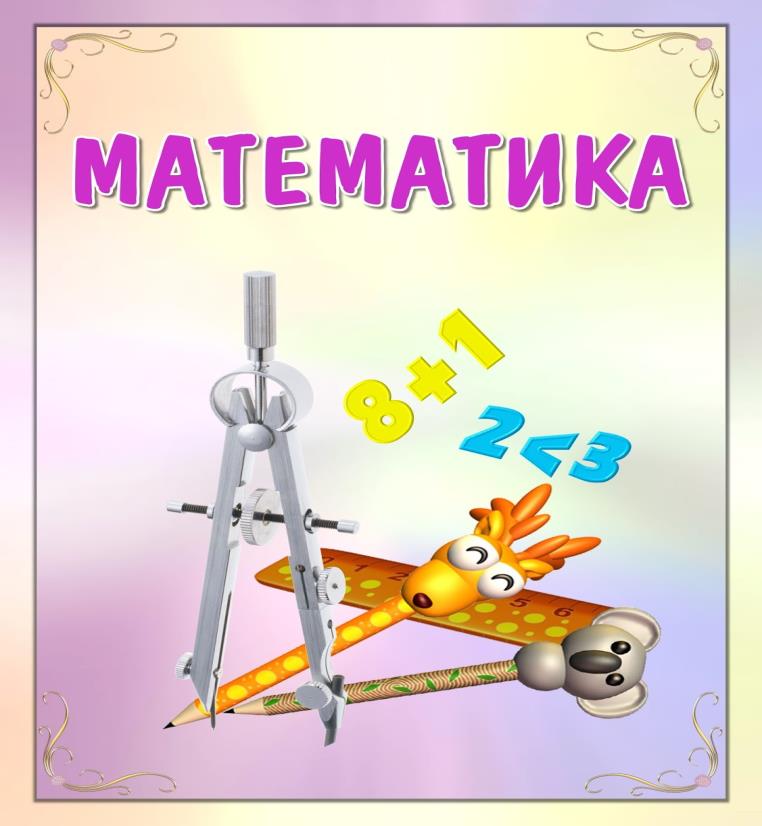 Цель:систематизировать знания детей о способах составления арифметических задач и записывать их решение с помощью цифр;расширить и закрепить навыки вычислительной деятельности: решение примеров.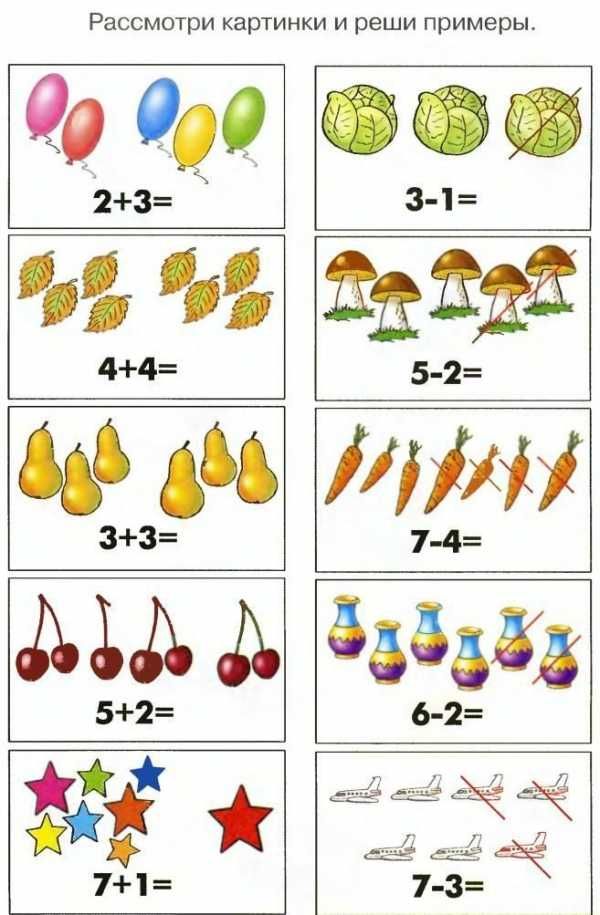 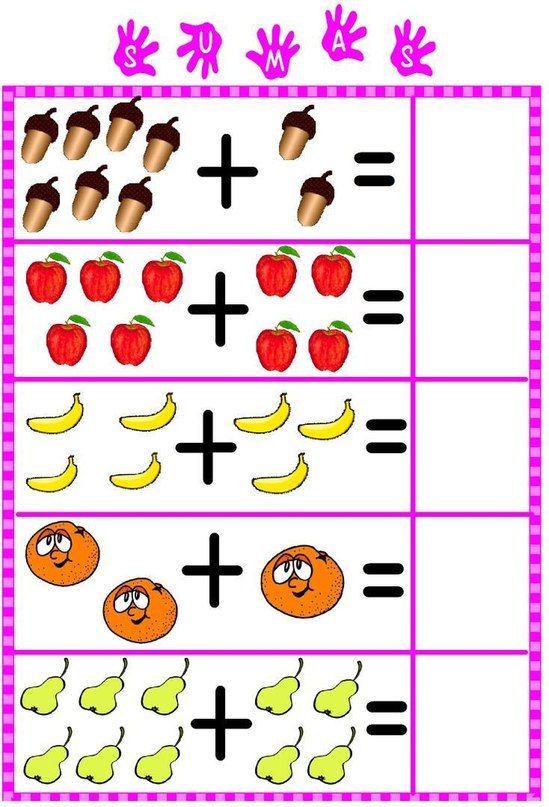 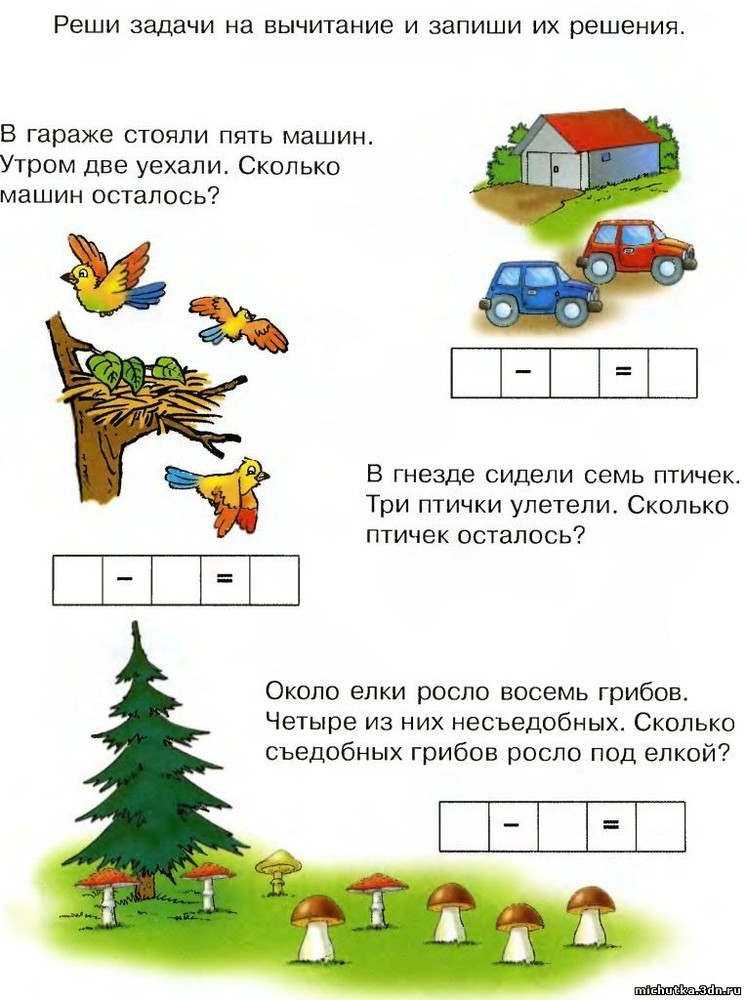 